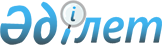 О внесении изменений и дополнений в решение Тимирязевского районного маслихата от 23 декабря 2022 года № 17/1 "Об утверждении районного бюджета Тимирязевского района на 2023-2025 годы"Решение Тимирязевского районного маслихата Северо-Казахстанской области от 25 апреля 2023 года № 2/1
      Тимирязевский районный маслихат РЕШИЛ:
      1. Внести в решение Тимирязевского районного маслихата "Об утверждении районного бюджета Тимирязевского района на 2023-2025 годы" от 23 декабря 2022 года № 17/1 следующие изменения и дополнения:
      пункт 1 изложить в новой редакции:
       "1. Утвердить районный бюджет Тимирязевского района на 2023-2025 годы согласно приложениям 1, 2 и 3 соответственно, в том числе на 2023 год в следующих объемах:
      1) доходы – 2 649 503,4 тысячи тенге:
      налоговые поступления – 639 015 тысяч тенге;
      неналоговые поступления – 33 815 тысяч тенге;
      поступления трансфертов – 1 976 673,4 тысячи тенге;
      2) затраты – 2 805 874,1 тысяча тенге;
      3) чистое бюджетное кредитование – 21 300 тысяч тенге:
      бюджетные кредиты – 41 400 тысяч тенге;
      погашение бюджетных кредитов – 20 100 тысяч тенге;
      4) сальдо по операциям с финансовыми активами – 0 тысяч тенге:
      приобретение финансовых активов – 0 тысяч тенге;
      поступления от продажи финансовых активов государства – 0 тысяч тенге;
      5) дефицит (профицит) бюджета – - 177 670,7 тысяч тенге;
      6) финансирование дефицита (использование профицита) бюджета – 177 670,7 тысяч тенге:
      поступление займов – 41 400 тысяч тенге;
      погашение займов – 20 100 тысяч тенге;
      используемые остатки бюджетных средств – 156 370,7 тысяч тенге.";
      дополнить пунктом 9-1 следующего содержания:
       "9-1. Предусмотреть расходы районного бюджета за счет свободных остатков бюджетных средств, сложившихся на начало финансового года и возврат целевых трансфертов, выделенных из республиканского и областного бюджетов, неиспользованных в 2022 году согласно приложению 5.";
      приложение 1 к указанному решению изложить в новой редакции согласно приложению 1 к настоящему решению;
      дополнить приложением 5 к указанному решению согласно приложению 2 к настоящему решению. 
      2. Настоящее решение вводится в действие с 1 января 2023 года. Бюджет Тимирязевского района на 2023 год Расходы районного бюджета за счет свободных остатков бюджетных средств, сложившихся на начало финансового года и возврат целевых трансфертов республиканского и областного бюджетов, неиспользованных в 2022 году
					© 2012. РГП на ПХВ «Институт законодательства и правовой информации Республики Казахстан» Министерства юстиции Республики Казахстан
				
      Председатель районного маслихата 

А. Асанова
Приложение 1 к решению Тимирязевского районного маслихатаот 25 апреля 2023 года № 2/1Приложение 1к решению Тимирязевскогорайонного маслихатаот 23 декабря 2022 года № 17/1
Категория
Класс
Класс
Подкласс
Наименование
Сумма (тысяч тенге)
1
2
2
3
4
5
1) Доходы:
2 649 503,4
1
Налоговые поступления
639 015
01
01
Подоходный налог
129 125
1
Корпоративный подоходный налог
124 642
03
03
Социальный налог
316 302
1 
Социальный налог
316 302
04
04
Hалоги на собственность
102 943
1
Hалоги на имущество
102 943
05
05
Внутренние налоги на товары, работы и услуги
79 943
2
Акцизы
1 560
3
Поступления за использование природных и других ресурсов
73 000
4
Сборы за ведение предпринимательской и профессиональной деятельности
5 383
08
08
Обязательные платежи, взимаемые за совершение юридически значимых действий и (или) выдачу документов уполномоченными на то государственными органами или должностными лицами
10 702
1 
Государственная пошлина
10 702
2
Неналоговые поступления
33 815
01
01
Доходы от государственной собственности
1 489
5
Доходы от аренды имущества, находящегося в государственной собственности
1 473
7
Вознаграждение по кредитам, выданным из государственного бюджета
16
06
06
Прочие неналоговые поступления
32 326
1 
Прочие неналоговые поступления
32 326
4
Поступления трансфертов 
1 976 673,4
01
01
Трансферты из нижестоящих органов государственного управления
35,4
3
Трансферты из бюджетов городов районного значения, сел, поселков, сельских округов
35,4
02
02
Трансферты из вышестоящих органов государственного управления
1 976 638
2 
Трансферты из областного бюджета
1 976 638
Функциональная группа
Функциональная группа
Функциональная группа
Функциональная группа
Наименование
Сумма (тысяч тенге)
Функциональная подгруппа
Функциональная подгруппа
Функциональная подгруппа
Наименование
Сумма (тысяч тенге)
Администратор бюджетных программ
Администратор бюджетных программ
Наименование
Сумма (тысяч тенге)
Программа
Наименование
Сумма (тысяч тенге)
2) Затраты:
2 805 874,1
01
Государственные услуги общего характера
540 096,8
1
Представительные, исполнительные и другие органы, выполняющие общие функции государственного управления
233 067
112
Аппарат маслихата района (города областного значения)
37 406
001
Услуги по обеспечению деятельности маслихата района (города областного значения)
37 406
122
Аппарат акима района (города областного значения)
195 661
001
Услуги по обеспечению деятельности акима района (города областного значения)
191 051
003
Капитальные расходы государственного органа
4 610
2
Финансовая деятельность
841
459
Отдел экономики и финансов района (города областного значения)
841
003
Проведение оценки имущества в целях налогообложения
531
010
Приватизация, управление коммунальным имуществом, постприватизационная деятельность и регулирование споров, связанных с этим
310
9
Прочие государственные услуги общего характера
306 188,8
459
Отдел экономики и финансов района (города областного значения)
88 397,8
001
Услуги по реализации государственной политики в области формирования и развития экономической политики, государственного планирования, исполнения бюджета и управления коммунальной собственностью района (города областного значения)
51 226,8
015
Капитальные расходы государственного органа
7812
113
Целевые текущие трансферты нижестоящим бюджетам
29 359
495
Отдел архитектуры, строительства, жилищно-коммунального хозяйства, пассажирского транспорта и автомобильных дорог района (города областного значения)
217 791
001
Услуги по реализации государственной политики на местном уровне в области архитектуры, строительства,
жилищно-коммунального хозяйства, пассажирского транспорта и автомобильных дорог
32 294
113
Целевые текущие трансферты нижестоящим бюджетам
185 497
02
Оборона
30 092
1
Военные нужды
4 317
122
Аппарат акима района (города областного значения)
4 317
 005 
Мероприятия в рамках исполнения всеобщей воинской обязанности
4 317
2
Организация работы по чрезвычайным ситуациям
25 775
122
Аппарат акима района (города областного значения)
25 775
006
Предупреждение и ликвидация чрезвычайных ситуаций масштаба района (города областного значения)
24 470
007
Мероприятия по профилактике и тушению степных пожаров районного (городского) масштаба, а также пожаров в населенных пунктах, в которых не созданы органы государственной противопожарной службы
1 305
06
Социальная помощь и социальное обеспечение
611 138
1
Социальное обеспечение
22 060
451
Отдел занятости и социальных программ района (города областного значения)
22 060
005
Государственная адресная социальная помощь
21 025
026
Субсидирование затрат работодателя на создание специальных рабочих мест для трудоустройства лиц с инвалидностью
1 035
2
Социальная помощь
354 798
451
Отдел занятости и социальных программ района (города областного значения)
354 798
002
Программа занятости 
207 387
004
Оказание социальной помощи на приобретение топлива специалистам здравоохранения, образования, социального обеспечения, культуры, спорта и ветеринарии в сельской местности в соответствии с законодательством Республики Казахстан
1 035
006
Оказание жилищной помощи
149
007
Социальная помощь отдельным категориям нуждающихся граждан по решениям местных представительных органов
14 177
010
Материальное обеспечение детей с инвалидностью, воспитывающихся и обучающихся на дому
653
014
Оказание социальной помощи нуждающимся гражданам на дому
65 683
017
Обеспечение нуждающихся лиц с инвалидностью протезно-ортопедическими, сурдотехническими и тифлотехническими средствами, специальными средствами передвижения, обязательными гигиеническими средствами, а также предоставление услуг санаторно-курортного лечения, специалиста жестового языка, индивидуальных помощников в соответствии с индивидуальной программой реабилитации лица с инвалидностью
15 946
023 
Обеспечение деятельности центров занятости населения
49 768
9
Прочие услуги в области социальной помощи и социального обеспечения
234 280
451
Отдел занятости и социальных программ района (города областного значения)
234 280
001
Услуги по реализации государственной политики на местном уровне в области обеспечения занятости и реализации социальных программ для населения
41 936
011
Оплата услуг по зачислению, выплате и доставке пособий и других социальных выплат
240
061
Cодействие добровольному переселению лиц для повышения мобильности рабочей силы
192 000
062
Развитие системы квалификаций
104
07
Жилищно-коммунальное хозяйство
130 745
2
Коммунальное хозяйство
16 000
495
Отдел архитектуры, строительства, жилищно-коммунального хозяйства, пассажирского транспорта и автомобильных дорог района (города областного значения)
16 000
026
Организация эксплуатации тепловых сетей, находящихся в коммунальной собственности районов (городов областного значения)
16 000
3
Благоустройство населенных пунктов
114 745
495
Отдел архитектуры, строительства, жилищно-коммунального хозяйства, пассажирского транспорта и автомобильных дорог района (города областного значения)
114 745
029
Благоустройство и озеленение населенных пунктов
107 076
031
Обеспечение санитарии населенных пунктов
7 669
08
Культура, спорт, туризм и информационное пространство
239 798
1
Деятельность в области культуры
81 589
478
Отдел внутренней политики, культуры и развития языков района (города областного значения)
81 589
009
Поддержка культурно-досуговой работы
81 589
2
Спорт
21 947
465
Отдел физической культуры и спорта района (города областного значения)
20 930
001
Услуги по реализации государственной политики на местном уровне в сфере физической культуры и спорта
14 022
004
Капитальные расходы государственного органа
80
006
Проведение спортивных соревнований на районном (города областного значения) уровне
580
007
Подготовка и участие членов сборных команд района (города областного значения) по различным видам спорта на областных спортивных соревнованиях
6 248
3
Информационное пространство
76 491
478
Отдел внутренней политики, культуры и развития языков района (города областного значения)
76 491
005
Услуги по проведению государственной информационной политики
8 151
007
Функционирование районных (городских) библиотек
67 655
008
Развитие государственного языка и других языков народа Казахстана
685
9
Прочие услуги по организации культуры, спорта, туризма и информационного пространства
60 788
478
Отдел внутренней политики, культуры и развития языков района (города областного значения)
60 788
001
Услуги по реализации государственной политики на местном уровне в области информации, укрепления государственности и формирования социального оптимизма граждан, развития языков и культуры
25 602
003
Капитальные расходы государственного органа
500
004
Реализация мероприятий в сфере молодежной политики
6 366
032
Капитальные расходы подведомственных государственных учреждений и организаций
28 320
10
Сельское, водное, лесное, рыбное хозяйство, особо охраняемые природные территории, охрана окружающей среды и животного мира, земельные отношения
86 380
1
Сельское хозяйство
53 841
474
Отдел сельского хозяйства и ветеринарии района (города областного значения)
53 841
001
Услуги по реализации государственной политики на местном уровне в сфере сельского хозяйства и ветеринарии
53 841
6
Земельные отношения
21 195
463
Отдел земельных отношений района (города областного значения)
21 195
001
Услуги по реализации государственной политики в области регулирования земельных отношений на территории района (города областного значения)
21 195
9
Прочие услуги в области сельского, водного, лесного, рыбного хозяйства, охраны окружающей среды и земельных отношений
11 344
459
Отдел экономики и финансов района (города областного значения)
11 344
099
Реализация мер по оказанию социальной поддержки специалистов
11 344
12
Транспорт и коммуникации
473 673
1
Автомобильный транспорт
471 268
495
Отдел архитектуры, строительства, жилищно-коммунального хозяйства, пассажирского транспорта и автомобильных дорог района (города областного значения)
471 268
023
Обеспечение функционирования автомобильных дорог
32 358
034
Реализация приоритетных проектов транспортной инфраструктуры
51026
045
Капитальный и средний ремонт автомобильных дорог районного значения и улиц населенных пунктов
387 884
9
Прочие услуги в сфере транспорта и коммуникаций
2 405
495
Отдел архитектуры, строительства, жилищно-коммунального хозяйства, пассажирского транспорта и автомобильных дорог района (города областного значения)
2 405
039
Субсидирование пассажирских перевозок по социально значимым городским (сельским), пригородным и внутрирайонным сообщениям
2 405
13
Прочие
170 573
3
Поддержка предпринимательской деятельности и защита конкуренции
15 415
469
Отдел предпринимательства района (города областного значения)
15 415
001
Услуги по реализации государственной политики на местном уровне в области развития предпринимательства
15 415
9
Прочие
155 158
459
Отдел экономики и финансов района (города областного значения)
4 316
012
Резерв местного исполнительного органа района (города областного значения) 
4 316
495
Отдел архитектуры, строительства, жилищно-коммунального хозяйства, пассажирского транспорта и автомобильных дорог района (города областного значения)
150 842
079
Развитие социальной и инженерной инфраструктуры в сельских населенных пунктах в рамках проекта "Ауыл-Ел бесігі"
150 842
14
Обслуживание долга
16
1
Обслуживание долга
16
459
Отдел экономики и финансов района (города областного значения)
16
021
Обслуживание долга местных исполнительных органов по выплате вознаграждений и иных платежей по займам из областного бюджета
16
15
Трансферты
516 106,3
1
Трансферты
516 106,3
459
Отдел экономики и финансов района (города областного значения)
516 106,3
006
Возврат неиспользованных (недоиспользованных) целевых трансфертов
233,1
038 
Субвенции
359 729
053
Возврат сумм неиспользованных (недоиспользованных) целевых трансфертов на развитие, выделенных в истекшем финансовом году, разрешенных доиспользовать по решению местных исполнительных органов
0,2
054
Возврат сумм неиспользованных (недоиспользованных) целевых трансфертов, выделенных из республиканского бюджета за счет целевого трансферта из Национального фонда Республики Казахстан
156 144
3) Чистое бюджетное кредитование
21 300
Бюджетные кредиты
41 400
10
Сельское, водное, лесное, рыбное хозяйство, особо охраняемые природные территории, охрана окружающей среды и животного мира, земельные отношения
41 400
9
Прочие услуги в области сельского, водного, лесного, рыбного хозяйства, охраны окружающей среды и земельных отношений
41 400
459
Отдел экономики и финансов района (города областного значения)
41 400
018
Бюджетные кредиты для реализации мер социальной поддержки специалистов
41 400
Категория
Класс
Подкласс
Подкласс
Наименование
Сумма (тысяч тенге)
5
Погашение бюджетных кредитов
20 100
01
Погашение бюджетных кредитов
20 100
1
1
Погашение бюджетных кредитов, выданных из государственного бюджета
20 100
4) Сальдо по операциям с финансовыми активами
0
Приобретение финансовых активов
0
Поступления от продажи финансовых активов государства 
0
5) Дефицит (профицит) бюджета
- 177 670,7
6) Финансирование дефицита 
(использование профицита) бюджета
177 670,7
Категория
Класс
Подкласс
Подкласс
Наименование
Сумма (тысяч тенге)
7
Поступление займов
41 400
01
Внутренние государственные займы
41 400
2 
2 
Договоры займа
41 400
Функцио-нальная группа
Функцио-нальная подгруппа
Админи-стратор бюджетных программ
Прог-рамма
Наименование
Сумма (тысяч тенге)
16
Погашение займов
20 100
1
Погашение займов
20 100
459
Отдел экономики и финансов района (города областного значения)
20 100
005
Погашение долга местного исполнительного органа перед вышестоящим бюджетом
20 100
Категория
Класс
Класс
Подкласс
Наименование
Сумма (тысяч тенге)
8
Используемые остатки бюджетных средств 
156 370,7
01
01
Остатки бюджетных средств
156 370,7
1 
Свободные остатки бюджетных средств
156 370,7Приложение 2к решению Тимирязевскогорайонного маслихатаот 25 апреля 2023 года № 2/1Приложение 5к решению Тимирязевского районного маслихатаот 23 декабря 2022 года № 17/1
Категория
Класс
Подкласс
Наименование
Сумма (тысяч тенге)
1) Доходы
156 370,7
8
Используемые остатки бюджетных средств
156 370,7
01
Остатки бюджетных средств
156 370,7
1
Свободные остатки бюджетных средств
156 370,7
Функцио-нальная группа
Админи-стратор бюджетных программ
Прог-рамма
Наименование
Сумма (тысяч тенге)
2) Расходы
156 370,7
15
Трансферты
156 370,7
459
Отдел экономики и финансов района (города областного значения)
156 370,7
006
Возврат неиспользованных (недоиспользованных) целевых трансфертов
229,3
053
Возврат сумм неиспользованных (недоиспользованных) целевых трансфертов на развитие, выделенных в истекшем финансовом году, разрешенных доиспользовать по решению местных исполнительных органов
0,2
054
Возврат сумм неиспользованных (недоиспользованных) целевых трансфертов, выделенных из республиканского бюджета за счет целевого трансферта из Национального фонда Республики Казахстан
156 141,2